OÚ a SDH Kundratice Vás srdečně zvou na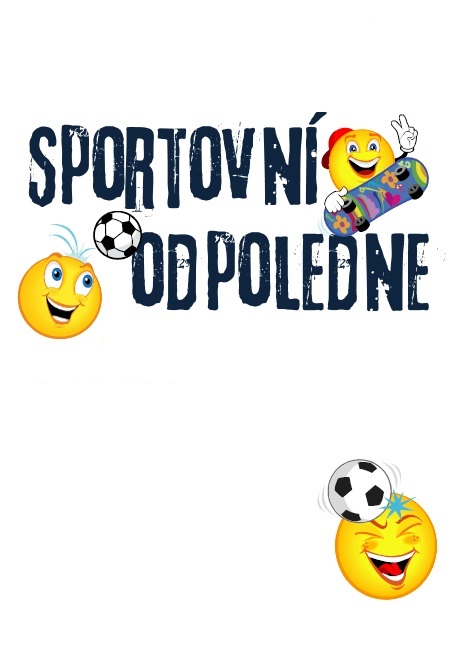 KDY:  sobota 24.8.2019od 14.00 hodinKDE: víceúčelové hřiště Kundratice(za nepříznivého počasí v KD)Občerstvení zajištěno – Děti zdarma